О подготовке проекта планировки и проекта межевания территорииВ соответствии со статьей 45 Градостроительного кодекса Российской Федерации, постановлением главы муниципального образования «Ленский район» от 27.07.2021г. №01-03-437/1 «Об утверждении административного регламента по предоставлению муниципальной услуги «Принятие решения о подготовке, утверждении документации по планировке территории (проекта планировки и (или) проекта межевания)», на основании обращения ООО «СтройГеоКомплекс» от 10.06.2022г. №326 (вх. от 17.06.2022г. №01-08-5804/2):Согласовать ООО «СтройГеоКомплекс» подготовку документации по разработке проекта планировки и проекта межевания территории для размещения объектов:- «МГ «Сила Сибири», Участок «Ковыкта – Чаянда» Этап 1. Линейная часть газопровода, код СТНГ-2028.1.-ЛС-СТ площадью 0.0150 га»;- «МГ «Сила Сибири», Участок «Ковыкта – Чаянда» Этап 1. Линейная часть газопровода, код СТНГ-2028.1.-ЛС-СТ площадью 0.2800 га», расположенные на территории Республики Саха (Якутия), Ленский район.Утвердить техническое задание на разработку проекта планировки и проекта межевания территории (прилагается).Главному специалисту управления делами (Иванская Е.С.) разместить настоящее распоряжение на официальном сайте муниципального образования «Ленский район».И.о. главы                                                                                                           А.В. ЧерепановМуниципальное образование«ЛЕНСКИЙ РАЙОН»Республики Саха (Якутия)Муниципальное образование«ЛЕНСКИЙ РАЙОН»Республики Саха (Якутия)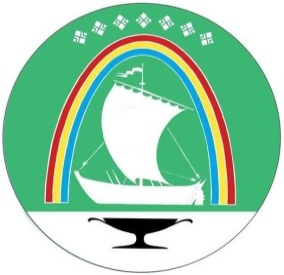 Саха Өрөспүүбүлүкэтин«ЛЕНСКЭЙ ОРОЙУОН» муниципальнайтэриллиитэ     РАСПОРЯЖЕНИЕ     РАСПОРЯЖЕНИЕ                          Дьаhал                          Дьаhал                          Дьаhал                г.Ленск                г.Ленск                             Ленскэй к                             Ленскэй к                             Ленскэй кот «04» _июля_ 2022 года                                                № ___01-04-1345/2____                 от «04» _июля_ 2022 года                                                № ___01-04-1345/2____                 от «04» _июля_ 2022 года                                                № ___01-04-1345/2____                 от «04» _июля_ 2022 года                                                № ___01-04-1345/2____                 от «04» _июля_ 2022 года                                                № ___01-04-1345/2____                 